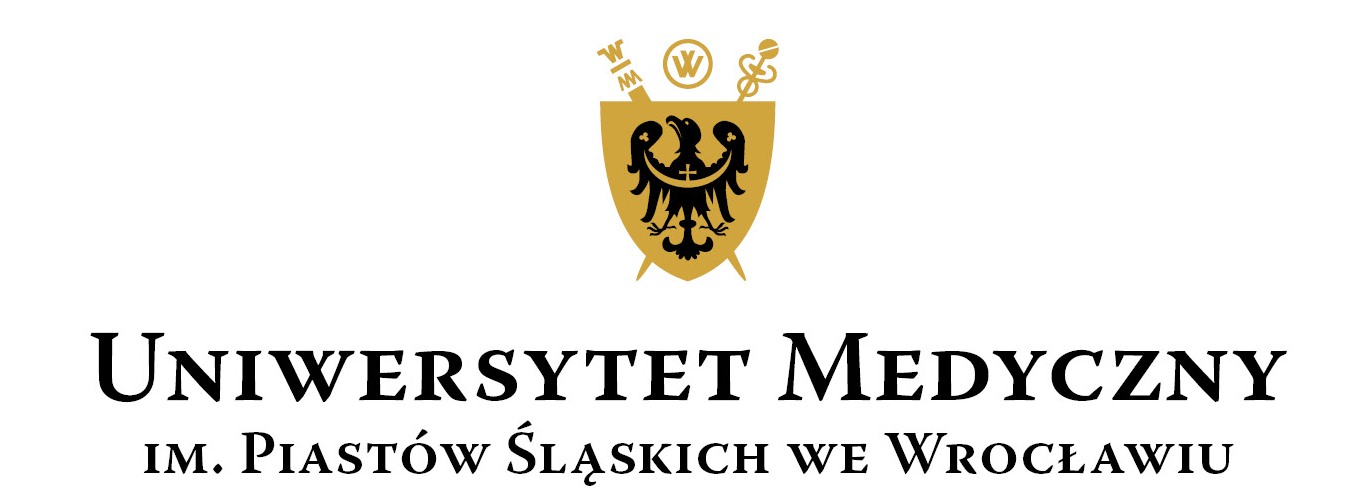 WYDZIAŁOWA KOMISJA WYBORCZAWydział Farmaceutyczny z Oddziałem Analityki Medycznejkadencja 2016–2020Wasz znak:                           Data:                                                  Nasz znak:                            Data:                                                                                                  DF-0052-3/16                     07 marzec 2016 r.KOMUNIKAT NR 14WYDZIAŁOWEJ KOMISJI WYBORCZEJWYDZIAŁU FARMACEUTYCZNEGO Z ODDZIAŁEM ANALITYKI MEDYCZNEJKADENCJA 2016-2020WKW informuje, że zebranie wyborcze dotyczące wyboru Dziekana WF z OAM odbędzie się dnia 8 marca 2016r. o godz. 9.00 w sali wykładowej W1 przy ul. Borowskiej 211. Członkowie Wydziałowej Komisji Elektorów (samodzielni nauczyciele akademiccy oraz nowo wybrani członkowie rady wydziału) proszeni są o niezawodne przybycie - obowiązuje quorum.PrzewodniczącaWydziałowej Komisji Wyborczej(2016–2020)                                                                              dr. hab. Agnieszka Piwowar, prof. nadzw. ______________________________________________________________________________________________WYDZIAŁOWA KOMISJA WYBORCZA WYDZIAŁ FARMACEUTYCZNY Z ODDZIAŁEM ANALITYKI MEDYCZNEJKADENCJA 2016-2020ul. BOROWSKA 211, 50-556 Wrocławtel.: +48 71/7840143 lub 71/7840532       faks: + 48 71/7840534       e-mail: agnieszka.piwowar@umed.wroc.pl